Комитет  РСПП  по корпоративной социальной ответственности 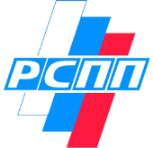                                              и демографической политике                        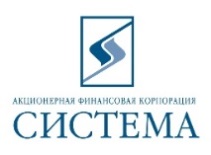 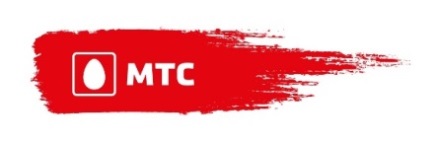 «Ответственные закупки и цепочки поставок. Преимущества и вызовы для бизнеса».Круглый стол06 июня 2017 г.				                                  МИА «Россия сегодня», Стеклянный зал.Москва, Зубовский бульвар, д. 410.00-13.00Модераторы: Модераторы: Якобашвили Д.М., Член Бюро Правления РСПП, Председатель Комитета по корпоративной социальной ответственности и демографической политике РСПП;Феоктистова Е.Н., Управляющий директор по корпоративной ответственности, устойчивому развитию и социальному предпринимательству РСПП, Заместитель председателя Комитета РСПП;Кольчугин Д.А., Руководитель по внешним коммуникациям, Комплекс корпоративных коммуникаций АФК «Система».Ответственность в цепочке поставок – одна из важных ответственных деловых практик, связанных с передовыми практиками в управлении. В соответствие с Глобальным Договором ООН, устойчивая цепочка поставок предполагает управление экологическими, социальными и экономическими последствиями на протяжении всего жизненного цикла товаров и услуг, ответственное взаимодействие с поставщиками.Вопросы для обсуждения: Актуальность темы ответственности в цепочке поставок в контексте устойчивогоразвития и корпоративной социальной ответственности;Важность создания устойчивой цепочки поставок: международный опыт;Российский опыт в формировании ответственных цепочек поставок;Управление цепочкой поставок – как неотъемлемая часть устойчивого бизнеса;Успешные практики транс - национальных корпораций и российских компаний; Вопросы-ответы ПРОГРАММА                                                                                    9.30 – 10.00Регистрация участников. Приветственный кофе10.00-10.10Открытие встречи. Введение в тему.Елена Феоктистова, Управляющий директор по корпоративной ответственности, устойчивому развитию и социальному предпринимательству РСПП, заместитель председателя Комитета РСПП по КСО и демографической политике10.10-12.30Обсуждение темы и дискуссия. К участию приглашены: (7 -10 мин.)«Развитие отношений с поставщиками в Группе АФК «Система». Создание конфликтной комиссии»Ольга Малышкина, Исполнительный вице-президент - руководитель Департамента по управлению закупочной деятельностью ПАО «АФК Система»«Ответственные закупки и устойчивая система поставок ПАО «МТС»Валерий Шоржин, Член Правления – Вице-президент по закупкам и административным вопросам МТС«Требования в отношении ответственных цепочек поставок и инструменты компаний»Сергей Дайман, Старший менеджер, отдел услуг в области устойчивого развития, EY«Стратегия ответственных поставщиков как инструмент выхода на зарубежные рынки»Наталья Пономарева, Руководитель консультационного департамента Wide Bridge Inc, New York«Требования стандарта GRI к раскрытию информации по цепочке поставок»Владимир Скобарев,  Генеральный директор ООО «ЭНПИ Консалт»«Устойчивость системы снабжения: опыт ФМИ»Ирина Жукова, директор по устойчивому развитию и корпоративным программам аффилированных компаний Филип Моррис Интернэшнл в России и Белоруссии  «Ответственная цепочка поставок в контексте корпоративной социальной ответственности. Опыт компании «Северсталь» Наталья Поппель, Начальник управления по КСО и бренду компании «Северсталь»«Стратегия и инновации в области закупок Huawei, кибер-безопасность, управление качеством, работа с вендорами и развитие ИТ - систем».Господин Янгжиминг, Директор департамента закупок, Huawei Россия«IWAY – Международный кодекс поведения поставщиков ИКЕА. Практика применения» Алла Котюга, заместитель директора закупочной организации IKEA«Управление цепочками поставок – как неотъемлемая часть устойчивого бизнеса»Олег Осминкин, Начальник управления методологии планирования Дирекции по планированию цепочек поставок АО «ОМК»  «Поддержка отечественных производителей школьной формы» Мария Володина, Член Правления – Коммерческий директор по направлению «Одежда и обувь» компания «Детский мир»«Ответственные закупки. Взгляд со стороны поставщика» Кирилл Ефимцев, менеджер по работе с ключевыми клиентами, компания Major Cargo Service«Отражение в корпоративной отчетности темы взаимодействия с поставщиками»Елена Тополева - Солдунова,  Директор АНО «Агентство социальной информации», член Общественной палаты РФ«Кодекс ответственного поставщика: за и против»Юлия Емельянова, Партнер Группы компаний «Нексиа Пачоли»«Устойчивость цепочки поставок. Международная практика» Сергей Певнев, Директор департамента корпоративных отношений ООО Самсунг Электроникс РУС Компани12.30-12.50Продолжение дискуссии, участники Круглого стола 12.50 – 13.00Подведение итогов.Елена Феоктистова, РСППДмитрий Кольчугин, АФК «Система»13.00 Кофе